هو الله- ای دوستان رحمن و یاران یزدان جهان...عبدالبهآء عباساصلی فارسی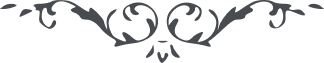 لوح رقم (322) – من آثار حضرت عبدالبهاء – مکاتیب عبد البهاء، جلد 8، صفحه 232هو اللهای دوستان رحمن و یاران یزدان جهان جولانگاه سواران حقیقت است و میدان رزم جنود ملکوت سلطان احدیت تا سپاه ضلالت را صف شوکت بشکنند و لشکر جهالت را دفع صولت کنند و جنود نور بشهاب ثاقب هجوم آرد و افواج ظلمت دیجور را مقهور کند و نورانیت هدایت کبری عرصه کیهانرا رشک سپهر رخشان نماید و صولت و شوکت پرتو یزدان قوت و سطوت اهریمنان را نابود فرماید حال جمعی نی سواران در میدان در جولانند و عربده‌ئی در پهن دشت کیهان انداختند هوس استیلا دارند و سودای فتح و ظفر بر قلاع و دیار هیهات هیهات ای شهسواران مضمار توحید و ای لشکر مظفر ملک تجرید شما مؤید بجنود ملکوت ابهی هستید و منصور بقبیل من ملأئکة الملأ الأعلی همتی کنید و در این میدان جولانی نمائید و گوئی بیفکنید و چوگانی بزنید و بسیف انقطاع از ما سوی الله و سنان توجه الی الله و تیغ بیان و تیر تبیان هجوم آرید تا ظلمات بکلی از مطالع آفاق مفقود گردد و جهان تاریک روشن شود
(ع ع)